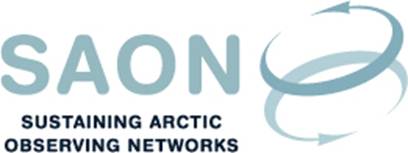 SAON Board meeting 24th January 201816-17 CET / 10-11 AM ESTTeleconference Draft agendaIntroductions and adoption of agenda
[Thorsteinn Gunnarsson] SAON Strategy
[Larry Hinzman]SAON Implementation
Larry Hinzmann]GEO and SAON
[Jan Rene Larsen]Arctic Environment Ministerial Meeting
[Jan Rene Larsen]Regular Board meetings? 
[Jan Rene Larsen]Any other business